		Board of Directors Roles & Responsibilities Policy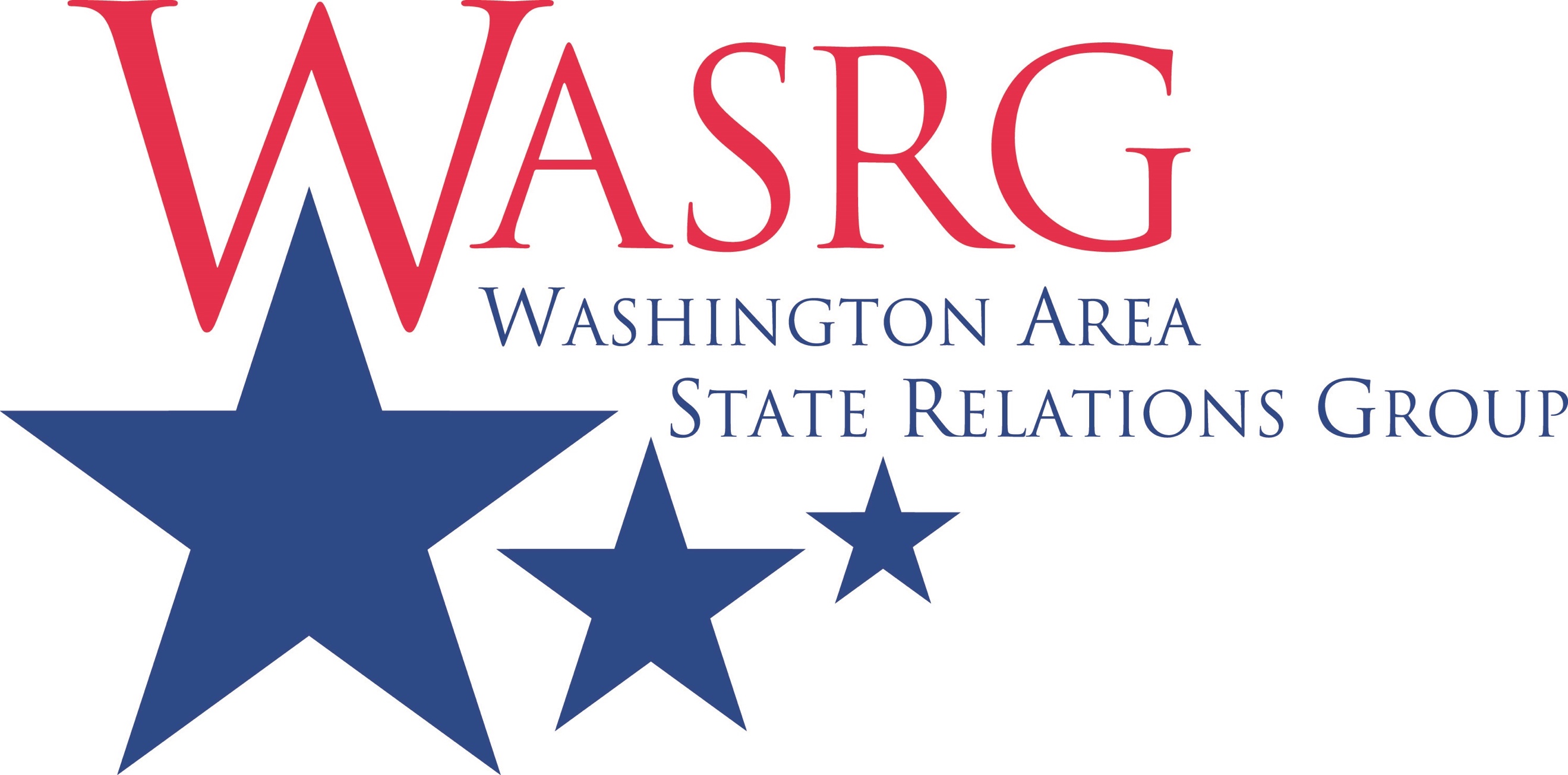 			(Elected positions serve three year terms) As defined by the Bylaws: Article IV (Directors): Section 4.01: Powers & Qualifications: The policies of the Corporation shall be determined, and its affairs shall be managed, by its Board of Directors. The directors shall act only as a Board of Directors, or as a committee thereof; individual directors shall have no power as such. Responsibilities include any/all of the following: Setting the policy and direction of organization Help plan and implement at least one event a year (breakfasts, lunches, happy hours, Symposium)  Ensure financial stability Committee participationActively recruit new members and retain current members Actively recruit members to participate on committees and/or plan eventsBeing a WASRG “ambassador” at all timesRaise brand awareness at home amongst friends and colleagues and on the road to relevant parties (i.e., people that live in DC or travel to DC often) Work with policy-related groups or individuals to build a relationship with WASRG or have them speak at events Actively promote WASRG on social media Time Commitment: Attend at least 3 out of the 4 three-hour Board meetings a year (At least 2 in-person; 1 by phone only if absolutely necessary) Attend at least half (~6) of the approximately 12 events a year including WASRG Symposium and WASRG Networking Reception during NCSL Financial Commitment: Have a thorough understanding of WASRG’s fiscal standing and responsibilities Recruit at least two new members (individual or organization) and one new (non-vendor) sponsor at any level Keep membership active and pay all invoices on time Do not sign contracts or execute any agreements on behalf of WASRG without approval from association management firm and the President Last updated: October 30, 2017 